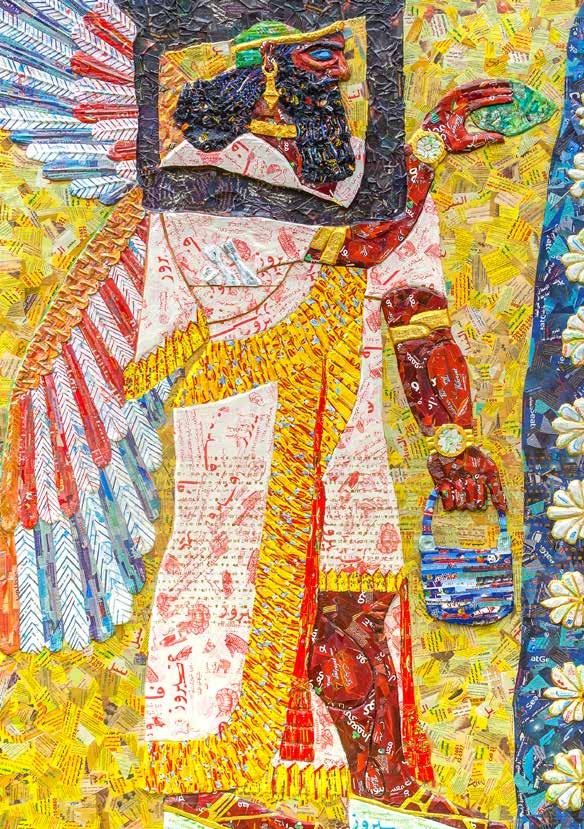 4 June – 25 August 2019Galleries 1, 8 & 9	3Exhibition Michael RakowitzStanding on Trafalgar Square’s Fourth Plinth is a human headed winged bull reconstructed from an Assyrian statue by American-Iraqi artist Michael Rakowitz (b.1973). Sculptor, detective and occasional chef, he takes his cue from historic buildings and artefacts to create enthralling environments.Rakowitz’s first survey show begins with Dull Roar (2005) an inflatable tower block inspired by a 1950s high rise estate in Missouri that aspired to end poverty but ended in demolition. Opposite this poignant monument stands an Aboriginal community’s response to poor housing; working with the artist they recycled their derelict homes into a model of Tatlin’s Tower.Continues on next pageCreativity from destruction also characterises What Dust Will Rise (2012). Working with Afghan artisans, Rakowitz honours Jewish and German libraries destroyed inWorld War II by carving stone books from the ruins of the Bamiyan Buddhas.Recouping other lost histories, he uses ephemera from The Beatles in The Break-Up (2010) to parallel two unrealised dreams: the group’s plan to play in Jerusalem and peace in the Middle East. A flotilla of plaster casts created by Armenian craftsmen in 1900s Istanbul celebrates their artistry while revealing their dark fate; brightly coloured date syrup cans are used to recreate ancient artefacts destroyed or looted after the US Iraq invasion; and an American toy soldier features as the hero of Rakowitz’s film about Iraq’s Mosul Museum. The show ends with a flying installation of buildings imagined by the people of Budapest and their visions of a hopeful future.TicketedFree with membership#MichaelRakowitzThe exhibition is organised in collaboration with Castello di Rivoli Museo d’ArteContemporanea, Rivoli – TorinoSupported by: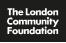 Exhibition Circle:Dena Foundation Rhona Hoffman Gallery Elie KhouryJane Lombard Gallery Shelby WhiteEducation programme: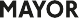 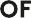 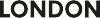 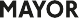 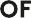 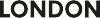 Michael RakowitzThe flesh is yours, the bonesare ours (frottages), 2015 (detail) Collected from art nouveau buildings in Istanbul, Turkeyand Chicago, IL. Courtesy the artist8 May – 1 September 2019 Gallery 7Collection”la Caixa” Collection of Contemporary ArtSelected by Maria FuscoAn elderly woman grimaces, grits her teeth, throws her head back, drops her jaw, frowns – and becomes impassive before continuing her roll call of facial expressions. We hear the clack clack clack of typewriter keys striking paper; the sounds are made not by a machine, but by a man. The experimental art writer Maria Fusco (b.1972, UK) has staged an encounter between the silent Astonishment, Disdain, Pain and So On (2013) by Esther Ferrer (b.1937, Spain)and the rhythmic The History of the Typewriter Recited by Michael Winslow (2009) by Ignacio Uriarte (b.1972, Germany). Continues on next pageA young woman poised on her haunches in an interior by Cindy Sherman (b.1954, US) gazes inquisitively at their encounter.A concrete arch by Cristina Iglesias (b.1956, Spain) provides the portal into this imaginative world between language, silence and space. Pello Irazu (b.1963, Spain) presents a tiny but unoccupied Room for Two (1992); while Alan Charlton (b.1948, UK) articulates the white wall with his mute grey monochromes. Black-and-white photographs by Astrid Klein (b.1951, Germany) and Christopher Williams (b.1956, US) speak in the voices of avant-garde and advertising photography, respectively.Guest curator Maria Fusco takes master works from”la Caixa” Collection of Contemporary Art as inspiration for NINE QWERTY BELLS: Fiction for Live Voice, a short story in which each work of art gives a presentation ata conference. Continues on next pageThis is the second of four displays from the collection, which was established in 1985 to foster dialogue between Spanish and international art.Free Entry#laCaixaCollectionExhibition publication:NINE QWERTY BELLS:Fiction for Live VoiceSoftback: £14.99Event Highlights: Maria Fusco:NINE QWERTY BELLSPerformance Thursday 4 July, 7pm£5/£3.50 concsExhibition Partner: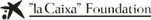 25 June – 1 September 2019 Gallery 2	7CommissionMax Mara Art Prize for Women:Helen Cammock Che si può fare?What do jazz and the blues have in common with seventeenth century Baroque music? The winner of the Max Mara Art Prize for Women Helen Cammock (b.1970, UK) sensed that lament, the expression of loss and mourning, is central to the history of vocal music and embarked on a six-month journey across Italy to find out.Travelling from Bologna to Florence, Venice, Rome, Palermo and Reggio Emilia, Cammock met historians, musicians and singers who opened their archives, shared their lives and research – and gave her singing lessons. The title of her project Che si può fare? (What can be done?) is taken from a 1664 aria by Italian composer Barbara Strozzi (1619–1677). Continues on next pageIt is her music and that of Francesca Caccini (1587–1641) that Cammock performs as a duet with a jazz trumpeter ina live event and on a vinyl recording, reviving their legacy through her own voice.Helen Cammock is a visual poet whose drawings, prints, photographs and films juxtapose word and image.Through her residency she collected the testimonies of activists, migrants and refugees, witnessing thetransformation of lament into the expression of survival and resilience. Their stories emerge in a body of new works: a split screen film; a triptych of vinyl cut prints;a group performance and a screen printed frieze that captures the power of women’s voices from the Baroque period to Italy today.Free Entry #MaxMaraArtPrize #HelenCammockExhibition publication:Helen Cammock Che si può fare?Exhibition catalogue: £14.99Event Highlights: Curator’s TourThursday 25 July, 6.30pm Free, booking requiredChe si può fare? travels to Collezione Maramotti, Reggio Emilia, Italy:13 October 2019 – February 2020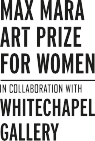 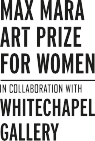 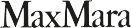 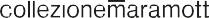 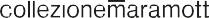 2 April – 25 August 2019 Gallery 4ArchiveQueer Spaces: London, 1980s – TodayVigils with drag artists and musicians, meticulously researched heritage listing applications, a tongue-in- cheek ‘funeral’ for much loved nightlife spot – these are some recent activist tactics employed to resist market- led redevelopment of LGBTQ+ spaces in London.In the 1980s, campaigning groups and social spaces proliferated alongside a growing LGBTQ+ rights movement. But are London’s queer spaces – whether bars, community centres, cabarets or cruising areas – now under threat?This display focuses on the rarely seen archives of LGBTQ+ venues and social networks collated by University College London’s Urban Laboratory, who also contribute an interactive map charting the appearance and disappearance of spaces over the last 30 years. Continues on next pageAmong the featured case studies are the London Lesbian and Gay Centre and Black Lesbian and Gay Centre, both running in the 1980s and ‘90s; Glass Bar (1995–2008),a space in Euston inclusive to anyone identifying as a woman; and venues such as The Joiners Arms, The Black Cap and The Royal Vauxhall Tavern that are the subject of current campaigns against redevelopment. Together, they reveal the radical inventiveness and creativity of London’s LGBTQ+ communities since the 1980s.At the same time artists Tom Burr (b.1963, USA),Ralph Dunn (b.1969, UK), Evan Ifekoya (b.1988, Nigeria),Hannah Quinlan & Rosie Hastings (both b.1991, UK) and Prem Sahib (b.1982, UK) give their perspectives on 21st century cityscapes of queer sociability and self-expression.Free Entry#QueerSpacesEvent Highlights:Queer Activisms: Communities, Networks, EmpowermentTalkSaturday 11 May, 11.30am – 6pm Booking requiredThe Whitechapel Gallery Archive Exhibitions are generously supported by Catherine Petitgas.Supported by: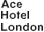 Exhibition Circle:Darryl de Prez and Victoria ThomasMarcelle Joseph Russell Tovey11 April – 9 June 2019 Gallery 2	 ExhibitionCity Poems & City Music: Adrian Henri & FriendsTorn posters, sack-cloth and graffiti cover screens in a dark basement, while the taped sound of sirens and street traffic noises blast an assembled Liverpool crowd. City Event took place in 1962 and was the first ‘Happening’ staged by artist and poet Adrian Henri (1932–2000).Inspired by Henri’s interdisciplinary spirit, a season of art, poetry and music reflecting on the experience of the city comes to Whitechapel Gallery this spring. Musician Thurston Moore and arts editor Eva Prinz curate evenings of experimental performance from today’s leading poets and musicians. The season is titled ‘City Poems and City Music’, after an exhibition that took place at the Gallery in 1975, featuring Henri and his peers. Continues on next pageAlongside is a display of material from Henri’s archive, from his early paintings that incorporate fragmentsof advertising imagery, neon lights and traffic signs, to his all-encompassing countercultural pop poetry performances as part of the band The Liverpool Scene(1967–70), which he fronted. The exhibition is curated by art historian Catherine Marcangeli and reveals Henri’s continual interest in the patterns, sounds and occasional violence of urban experience.Free Entry#CityPoemsCityMusicMusic and Performance ProgrammeCurated by Thurston Moore, Eva Prinz and Catherine MarcangeliCity Poems & City Music Live: Part TwoPerformance Thursday 2 May, 7pm£20/£15 concsPete Brown, ESCAPE-ISM (Ian Svenonius and Alexandra Cabral), Libby Houston and ODES (Ted Milton and Sam Britton)City Poems & City Music Live: Part ThreePerformance Thursday 23 May, 7pm£20/£15 concsFast Speaking Music (Anne Waldman, Ambrose Bye and Devin Waldman) and Thurston Moore EnsembleSupported by:Paul McCartney7 May – 18 August 2019 Gallery 5 & 6Exhibition Myvillages Setting the Table:Village Politics‘The rural is a multitude and it is dynamic, it can be attached or detached from a geography, it can be a mindset, a certain practice or a shared identity.’ Myvillages (2019)Sliced rocks, frog butter spoons, bottled spirits and tractor parts are imported by artist collective Myvillages (Kathrin Böhm, Wapke Feenstra and Antje Schiffers) to reimagine the gallery as a mental and physical space to accessthe rural, allowing multiple voices, experiences and expectations to meet each other.Working internationally for more than fifteen years, Myvillages collaborate with rural communities in ways that reflect and engage local cultures, economies and resources. Continues on next pageNegotiating differences and marginalised positions, the group proposes a transnational model of self-organisation – from developing and selling products to making exhibitions, films and books.In times of deep social and political fracture Myvillages challenge preconceptions about the meaning of ‘the rural’ today, towards a new political imagination and a culture of radical solidarity and care.Free Entry#VillagePoliticsEvent highlights: The Rural Assembly:Contemporary Art and Spaces of Connection 20 – 22 JuneBooking requiredSaturday 20 July 2019, 6–11pm	13FestivalNocturnal CreaturesEveryone is invited to join Whitechapel Gallery’s annual free late night contemporary art festival. For one night only, our galleries and a host of extraordinary east-end spaces are transformed by an exciting programme of installations, performances, music, film and culinary experiences.Continues on next pageHighlights of the line-up include: a series of installations by Ruth Ewan in local public houses, Michael Rakowitz’s food intervention in the Whitechapel Refectory, a new vocal piece by Elaine Mitchener in connection with Helen Cammock’s exhibition Che si può fare?, a painterly multi- media installation and sound performance by Appau Jnr Boakye-Yiadom, Laure Prouvost’s performance it’s a tragedy, featuring an eavesdropping opera singer, the dynamic imagery of Tabita Rezaire, a participatory performance by Emma Smith responding to the ancient practice of using bells to mark time and Navine G. Khan- Dossos investigates designs circulated as branding for The Prevent Strategy.Continues on next pageLocations not to miss include: the iconic Golden Heart Pub, the historic Toynbee Hall and Victorian Wash Houses at London Metropolitan University, the surreal Masonic Temple at Andaz London hotel, plus the Whitechapel Bell Foundry, The White Chapel Building, and Brick Lane.Alongside this vibrant programme pairing artists with unique spaces, the surrounding area comes alive through an extensive associate programme with Sculpture in the City which features 18 sculptures in locations across the City of London; and many local galleries opening their doors after hours.Free Entry#NocturnalCreaturesContinues on next page Supported by:Derwent LondonBrick Lane Regeneration PartnershipThe Aldgate PartnershipWith thanks to:The Masonic Temple at Andaz London hotelThe Sir John Cass School of Art, Architecture and Design, London Metropolitan UniversityThe Golden Heart Toynbee Hall Whitechapel Bell FoundryAssociate Programme Partner:Sculpture in the CityMedia Partner:TIME OUT4 June – 29 September 2019 Zilkha Auditorium	 ExhibitionArtists’ Film InternationalThroughout 2019 this global consortium of partners selects moving image works on the theme of gender.4 June – 4 August 2019Phoebe Boswell (b.1982, Kenya) combines traditional draftswomanship and digital technology in The words I do not have yet (2018). The words of poet Audre Lorde and Kenyan activist Wambui Mwangi with other female voices are overlaid on drawings of women’s contested bodies.Continues on next pageApariciones/Apparitions (2018) by Carolina Caycedo (b. 1978, US) features costumed dancers performing in The Huntington Library, Art Collections and Botanical Gardens in Los Angeles. Brown, black and queer bodies, informed by the rituals associated with the Afro-Brazilian deity Oxum, take over historically white institutions. In The Interview (2017) Evelyn Taocheng Wang (b. 1981, China) discusses Western and Eastern approaches to art history with a curator at the Frans Hals Museum. A male model walks by in underwear in a playful take on ‘ideal proportions’ and the objectification of the male body.6 August – 29 September 2019In Dun (Home, 2017) by Senem Gökçe Ogˇultekin (b. 1982, Turkey) two dancers explore the ruins of the city of Ani on the border of Turkey and Armenia.Continues on next pageTheir movement pull them apart and bring them together in bodily conflict and reconciliation, referencing the fraught relationship between the two countries. I Need This in My Life (2016) by Argentinian artist and activist Fannie Sosa explores the healing power of women’s ‘bassgasms’ to counter sonic weapons which are often deployed to disperse civil rights protestors. Nguyen Hai Yen (b.1994, Vietnam) uses dream- like cinematography in Summer siesta 6th hour counting from dawn. A young woman is absorbed by a Vietnamese film on TV while female figures in a forest with mirrored cutouts over their faces reflect back what they see.Free Entry#ArtistsFilmInternationalContinues on next pageArtists’ Film International (AFI) is a partnership of 19 international institutions that celebrates artists’ moving image. Partner organisations are: Ballroom Marfa, Marfa, Texas; Belgrade Cultural Centre, Belgrade; Bonniers Konsthall, Stockholm; Contemporary Art Center (CAC), Vilnius; Centre for Contemporary Arts Afghanistan (CCAA), Kabul; Fundacion PRÓA, BuenosAires; Galleria D’Arte Moderna e Contemporanea (GAMeC), Bergamo; Hammer Museum, Los Angeles; Hanoi/DOCLAB,Hanoi; Istanbul Modern, Istanbul;Museum of Art, Architecture and Technology (MAAT), Lisbon; KWM artcenter, Beijing; Museum of Modern Art, Warsaw; Neuer Berliner Kunstverein (n.b.k.) Video Forum, Berlin; Para/Site, Hong Kong; Project 88, Mumbai; Tromsø Kunstforening, Tromsø;Continues on next pageWhitechapel Gallery, London and The Whitworth, The University of Manchester  Phoebe Boswell is selected by Whitechapel Gallery; Carolina Caycedo by Ballroom Marfa; Evelyn Taocheng Wang by KWM artcenter; Senem Gökçe Ogˇultekin by Istanbul Modern;Fannie Sosa by Fundacion PRÓAand Nguyen Hai Yen by Hanoi DOCLAB.Whitechapel Gallery CoursesInside the Gallery: How to…£195 / £150 concsDesigned for early to mid-career professionals wishing to further their career or develop their personal interest, our ‘How to…’ courses draw on the expertise of staff from across the Whitechapel Gallery together with trusted industry leaders. These stimulating and friendly one-day courses held at Whitechapel Gallery (unless otherwise stated below) help attendees to gain confidence, hone their skills and gain invaluable behind-the-scenes insights.  How to… Write for the Exhibition  Thursday 27 June, 10am – 5pm How to… Curate Participatory Art Projects -                              Schools & Teachers Friday 28 June, 10am – 5pmContinues on next pageHow to… Create a Communications Campaign Thursday 4 July, 10am – 5pm	How to…Curate Public Events and PerformanceFriday 5 July, 10am – 5pmHow to… Fundraise – Securing Grants from Trusts and FoundationsThursday 11 July, 10am – 5pmHow to… Curate an Exhibition –Touring Exhibitions and PartnershipsFriday 12 July, 10am – 5pmHow to… Curate with Publics Tuesday 16 July, 10am – 5pmPlease note that this course takes place atMiddlesbrough Institute of Modern ArtArchive DisplaysThursday 18 July, 10am – 5pmHow to… Curate Moving ImageFriday 19 July, 10am – 5pmHow  to…Publish Exhibition CataloguesFriday 26 July 2019, 10am – 5pmLunch and refreshments included Early bird offer: book by 5pmon Friday 31 May and receive a 20% discountBook your place online at whitechapelgallery.org/courses For more information contact courses@whitechapelgallery.org or 020 7522 7888Art Fund is supporting the series by offering a number of fully funded places per course for curators and museum and gallery professionals. For more information and to apply contact www.artfund.org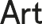 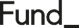 Events – MayBorder Struggles(of the Common Birds)FilmThursday 16 May, 7pm£9.50/£7.50 concsParis-based filmmakers and artists Silvia Maglioni and Graeme Thomson present an eveningof readings, screenings and conversation, drawing on excerpts from their new film in progress Common Birds, to reflect on how the work of filmmakers Jean-Marie Straub and Danièle Huillet has informed the invention of cinematic forms and methods that test the boundaries of voice and language, in a rigorous and uncompromising critique of capitalism and power relations.Continues on next pageOrganised in collaboration with the Goethe- Institut London to coincide with the UK retrospective of the films of Jean-Marie Straub and Danièle Huillet.Words that we Share: Performance as PoetryPerformance Saturday 18 May, 3pm£5/£3.50 concsAn afternoon of poetry readings by artists and writers whose work reveals the performativity of language. The playful relationship between experimental writing practices and performance is enacted as words are transposed across formats, from the page, through the digital and in live utterances. Current WhitechapelGallery Writer in Residence Rachel Pimm is joined by Iphgenia Baal, Abbas Zahedi and Himali Singh Soin to share their work.In collaboration with Block Universe, London’s leading festival of performance art.City Poems & City Music Live: Part ThreePerformance Thursday 23 May, 7pm£20/£15 concsThe third and final in our series of events to accompany ourdisplay on Adrian Henri, this event features readings and live musical performances by Thurston Moore Ensemble and Anne Waldman & Fast Speaking Music (Ambrose Bye and Devin Waldman).Curator’s Tour:City Poems & City MusicTourFriday 24 May, 6.30pm Free, booking requiredAn extended tour of this extraordinary collection of material from Adrian Henri’s archive by its curator, Catherine Marcangeli.The show looks at the rise of The Liverpool Scene and beat poets in the U.K. in the 1960s and 70s.Xiaolu Guo: Once Upon a Time in ChinaFilmSaturday 25 May, 1.30–6pm£12.50/£10.50 concsIn a screening programme introduced by Guo, The Concrete Revolution (2004) charts the huge architectural transformationof Beijing, Once Upon a Time Proletarian (2009) tells the unseen stories of lives lived through huge social change, and UFO in Her Eyes (2011) offers a wry portraitof collective change in a sharp satirical register.Xiaolu Guo:The Edge Is Where the Centre IsFilmSunday 26 May, 2.45–6pm£9.50/£7.50 concsClosing Guo’s retrospective, How Is Your Fish Today? (2006) offers an intriguing meta-fiction on identity and creativity, set on the Chinese- Russian border. Continues on next pageIn contrast, Late at Night: Voices of Ordinary Madness (2013) digs behind the facade of gentrifying East London to reveal lives as marginalised as those explored in her Chinese works.Biblio:Jeff McMillan and David BatchelorTalkThursday 30 May, 7pm£9.50/£7.50 concsJoin artists Jeff McMillan and David Batchelor for a conversation chaired by Whitechapel Gallery Director Iwona Blazwick in an event that launches Biblio, a new artist monograph made using a library of books shipped by McMillan fromthe U.S. to the U.K. in the late 1990s.JuneMichael Rakowitz in ConversationTalkThursday 6 June, 7pm£9.50 / £7.50 concsRakowitz’s art makes visible moments of silence, erasure, and invisibility by uncovering unexpected connections and stories. The artist discusses his work and research with Iwona Blazwick.Whitechapel Gallery presents 04SoundFriday 14 June, 7pm£10Kate Carr, James Alec Hardy and Mondkopf present new experimental sound from inside the Gallery.Supported by SPLIT musicLearning Environments: A DiscussionTalkSaturday 15 June, 2pm£9.50/£7.50 concsAlternative, democratic and self- led education models and the architectural responses associated with them are the subject of this conversation led by architects Aoife Donnelly and Kristin Trommler, featuring Dr Catherine Burke and artist Nils Norman. Presentations reference a recent school residency as part of the Gallery’s Creative Learning Programme, case studies of 20th Century radical pedagogues such as Ricardo Dalisi and the progressive post-war schools movement in the UK.Audio Description TourMichael RakowitzTourThursday 20 June, 6.30pm Free, booking requiredA tour with tactile images through our major exhibition by Michael Rakowtiz, an artist that makes moments of silence and erasure visible by uncovering unexpected connections and stories.For blind and partially sighted visitors. To book a free place, please email access@whitechapelgallery.org or call+44(0)20 7522 7888The Rural Assembly: Contemporary Art and Spaces of ConnectionThursday 20 – Saturday 22 JuneThe culmination of two years of events and discussions, this three-day assembly is stagedacross rural (Cambridgeshire) and urban (London) and brings together artists, curators, academics and farmers to discuss the role of artin rural contexts, inviting a critical outlook at our relationships with the rural today.Big Ideas: Wu MaliKeynote Lecture Thursday 20 June, 7pm£9.50/£7.50 concsFor over thirty years artist Wu Mali has developed a distinctive approach to working with communities across Taiwan, inprojects that consider rural culture, land use, environmental concerns, and the shifting relationship between the rural and urban in Asia.Supported by Stanley Picker TrustDay 1: Whitechapel GalleryConferenceFriday 21 June, 11.30am –6pm£25/£15 concsPanels and seminars on themes ranging from embedded artistic practice, translocal networks, decolonising the rural and rural representations. Featuring artists Myvillages, Studio Morison, Grace Ndritu, Richard Saxton (M12 Studio), and Katerina Seda; curators Fulya Erdemci, Katya Garcia-Antonand Adam Sutherland, alongside academics and researchers Nicola Bishop, Pelin Tan, Rosemary Shirley and Michael Woods.Day 2: Wysing Arts CentreConferenceSaturday 22 June, 11am–7pm£20/£10 concsWith a focus on artistic practice and experience in the rural, the second day provides a slower pace with walks, food, performances, screenings and seminars, featuring artists Bureau d’Etudes, Ian Giles, Ismal Muntaha (Jatiwangi Art Factory), Jade Monserrat, Grace Ndiritu, Harold Offeh, Caroline Wendling and curator Hansi Momodu Gordon.Coach travel from London to and from Wysing Arts Centre is available for an additional cost.Access All SensesTourThursday 27 June, 6pm Free, booking requiredExplore Michael Rakowitz’s art through audio description, the translation from the visual to the verbal for blind people, and through the visual and spatial language of British Sign Language, developed by deaf people.No prior knowledge of AD or BSL required. To book a free space please email access@whitechapelgallery.org.ukVideoclub: The Jarman Award ‘Selected’ 2019FilmThursday 27 June, 7pm£5/£3.50 concsWith nominations by the artists shortlisted for the 2018 Jarman Award, Selected brings together some of the best work from early career UK film and video artists in a vibrant programme of recentinnovative moving image featuring Vikesh Govind, Ollie Dook, Sarah Cockings and Harriet Fleuriot, Laura O’Neill, Clifford Sage, Daisy Smith, Alia Pathan, Alexander Storey Gordon and Kimberley O’Neill. A number of the new artists will be in conversation about their workJulyMaria Fusco:NINE QWERTY BELLSPerformance Thursday 4 July, 7pm£5/£3.50 concsNine characters consider their subjecthood and place in the world as they assemble for a fictitious symposium where the artworks discuss themselves. This live performance, written by Maria Fusco, accompanies the latest in the ”la Caixa” Collection displays, selected by the writer.Marcia Farquhar: The Dogs’ BolexFilmThursday 4 July, 7pm£9.50/£7.50 concsThis singular new anthology of specially commissioned artists’ films, responding to the unique performative persona of Marcia Farquhar, features works by Larry Achiampong, Gina Birch, Continues on next pageBenedict Drew, Ruth Maclennan, Ben Rivers,John Smith and ten others, several of whom will be in conversation with Farquhar about their creative relationships.Michael Rakowitz: (G)hostingTalkSaturday 6 July, 2.30pm£9.50/£7.50 concsAn afternoon of discussions exploring concepts of history and narrative, cultural heritage and appropriation, postcolonial displacements and the rehabilitation of archaeologicalsites in Iraq. Speakers include artist Michael Rakowitz, Gareth Brereton, British Museum Curator and trustee of the The British Institute for the Study of Iraq, and Eleanor Robson, UCL Professor of Ancient Middle Eastern History and Director of the Nahrein Network.British Sign Language Tour: Michael RakowitzTourThursday 11 July, 6pm Free, booking requiredExplore the exhibition with an introduction and personal response by Brent Wilson in British Sign Language.For deaf and hard of hearing visitors. To book a free space please email access@whitechapelgallery.org.ukRachel Pimm:TessellationPerformance Thursday 11 July, 7pm£5/£3.50 concsDrawing on research into Morphology, in particular the work of mathematician Alan Turingand biologist D’Arcy Wentworth Thompson, this performance lecture investigates one of the most commonly recurring shapes in the natural world: the Hexagon.Continues on next page As part of her time as Writer in Residence, Rachel Pimm presents this new text, as part of ongoing video project Morpho Chemical.Michael Rakowitz: BreakupsTalkThursday 18 July, 7pm£9.50/£7.50 concsThe Beatles disbanded in 1969 after a tumultuous summer, dashing all hopes of a North African tour. Fascinated with this story, artist Michael Rakowitz revisitshis 2010 project ‘The Breakup’, in conversation with Historian Mark Lewisohn, world leading authority on The Beatles. The discussion addresses the intricacies of the rock bands’ collapse and the allegorical echoes between this event and the once dreamed Pan- Arab ideal.Nocturnal CreaturesFestivalSaturday 20 July, 6pm - late FreeOur annual late night of art and performance across the East End returns for its second year, explore the thriving art scene in East London with special late night openings. Taking placein the Gallery and surrounding area for one night only. For more information, page 13.Audio Description Tour: Michael RakowitzTourSunday 21 July, 11.30am Free, booking requiredA tour with tactile images through our major exhibition by Michael Rakowtiz, an artist that makes moments of silence, erasure visible by uncovering unexpected connections and stories.For blind and partially sighted visitors. To book a free place, please email access@whitechapelgallery.org or call+44(0)20 7522 7888Curator’s Tour: Helen CammockTourThursday 25 July, 6.30pm Free, booking requiredExplore Helen Cammock’s latest commission as winner of the Max Mara Art Prize for Women, Che si può fare? with Whitechapel Gallery Assistant Curator: Special Projects, Wells Fray-Smith.Book early to avoid disappointment: Advance tickets via our website or by calling the Box Office on+44 (0)20 7522 7888London Art Book Fair5 – 8 SeptemberSavour the greatest art of our time, seasoned with illuminating texts and served with beautifully designed graphics at a banquet of books. Continues on next pageFeaturing the most exciting arts publishing today from a global roster of artists, academic presses, art history publishers, commercial galleries and public museums. Along with book signings, workshops and talks, magCulture Quarter presents a fascinating survey of independent magazines.This September also sees the presentation of The Richard Schlagman Art Book Awards. The jury – architect Adam Caruso, artist Dexter Dalwood, art historian Maja Fowkes, design critic Emily King and poet Sue Hubbard – select outstanding titles on art, architecture and design. The awards are presented with the Authors’ Club and titled in honour of Richard Schlagman and his influential contribution to publishing at the helm of Phaidon Press for over 20 years.Schools and TeachersTeachers’ PreviewThursday 6 June, 5–7pmArtist and storyteller, Michael Rakowitz reveals what buildings and artefacts say about suppressed histories. Exhibition tour led by Whitechapel Gallery Director, Iwona Blazwick. Followed by drinks in the Creative Studio.Teachers’ WorkshopThursday 13 June, 5–7pmFrom architectural craftsmanship and food culture to citizenship and geo-political conflict; explore the creative and cross-curricula potential of the work of Michael Rakowitz in this artist-led workshop.Teachers’ Writing WorkshopThursday 11 July, 5–7pmExplore the potential of art to inspire creative writing. Works selected by writer Maria Fusco from ”la Caixa” Collection of Contemporary Art form the backdrop to this practical writing workshop, led by National Writing Project.Artist-led workshopsMichael Rakowitz16–19 JulyHalf-day workshops adaptable for all agesExplore myth, symbolism and the significance of objects andmonuments through virtual reality technology and the physical creation of sculptural objects.Led by Immersive Designers Alex Anderson and Paula Strunden.Supported by Tower Hamlets Arts and Music Education ServiceSelf-led Gallery visitsTuesday – Friday from 11.30amBook a self-directed visit to explore the current exhibitions, including an introduction to the Gallery and use of the Clore Creative Studio.Arts AwardExperiencing exhibitions by renowned artists, developing critical perspectives and creating your own artwork with professional artists can all help to gain Arts Award qualifications. Get in touch to discuss how we can best support your students. Whitechapel Gallery is a registered Arts Award Centre.Schools and Teachers events and workshops are free unless otherwise stated. Booking is essential. For more information and bookings please contacteducation@whitechapelgallery.orgFamiliesSaturday Drawing WorkshopsSaturdays during term time 11am–1pm & 2.30–4.30pm (£210 per term)Ages 10-14Join these popular artist-led weekend drawing sessions for young people.In association with The Royal Drawing SchoolCrib Notes: Queer Spaces 1980s – TodayWednesday 8 May,11.30 am–12.30pm Free, booking requiredJoin us in celebrating queer culture, with a tour of the exhibition ledby Curator Nayia Yiakoumaki. For families with children under the age of 5.Family Day: Queer Spaces 1980s – TodaySaturday 25 May, 12–4pmContinues on next pageHelp us queer the gallery by joining fun activities led by contemporary artists inspired by our Archive Gallery exhibition Queer Spaces 1980s – Today.For families with children of all ages.Supported by PhillipsCrib Notes: Michael RakowitzWednesday 3 July,11.30 am–12.30pmAssistant Curator Habda Rashid leads families with children under the age of 5 on a tour of the exhibition.Family DaySaturday 10 August, 12–4pmGet thinking about borders, culture and identity with activities inspired by the Michael Rakowitz exhibition. For families with children of all ages.YouthYouth TakeoverSaturday 4 May, 12–4pm Throughout the Gallery Free, drop inAll agesEnjoy a series of interactive workshops, performances, tours and pop-up displays exploring young people’s visions of the future. What now? What next? Led by Duchamp & Sons in collaboration with STORE Projects and young people from Community Music and Siobhan Davies Dance.Duchamp & SonsMay – July Ages 15–21This season sees the youth forum explore contemporary art with gallery staff and artists. Through a series of workshops, theyinvestigate key themes and ideas in exhibitions and gain insight into the inner workings of the Gallery.Masterclass Michael RakowitzWednesday 12 June, 5–7pmMichael Rakowitz shares his practice, creative processes and influences with Duchamp & Sons in an artist talk.Contemporary Art Boot CampMonday 19 – Friday 23 August10am-4pm dailyAges 15-21Booking requiredDuchamp & Sons Taster EveningWednesday 18 September, 5-7pm Ages 15–21Free, booking requiredAre you interested in meeting new people and getting involved in creative projects? Join the Gallery’s youth forum and work alongside artists and creative professionals. Continues on next pageGet behind the scenes insight,gain skills in curating events and exhibitions and learn more about diverse careers in the arts. Come along to find out more.Check out live updates on projects and events. Instagram and Twitter @duchampandsonsFor information and bookings: duchampandsons@ whitechapelgallery.orgCommunityCommunity workshopsJune – JulyFree, booking requiredExplore Michael Rakowitz’s exhibition and take part in creative workshops with artist Lucy Steggals. These free two-hour sessions are tailored for those with little or no experience of art. Participants use sculpture and collage to discuss social rituals.Community Open View: Michael RakowitzThursday 13 June, 5–6.30pm Free, booking requiredAssistant Curator Habda Rashid leads a tour of the exhibition, followed by drinks and a chance to meet colleagues in our Study Studio.Self-led Gallery VisitsTuesdays – Fridays from 11.30am Free, booking requiredBook a self-led visit to explore the current exhibitions, including an introduction to the Gallery tailored to the needs of the group.For information and bookings: communityworkshops@whitechapelgallery.org25 September 2019 – 12 January 2020 Galleries 1, 8 & 9Exhibition Coming Soon Anna Maria Maiolino: Making Love RevolutionaryA subtle vocabulary of forms – sharp folds, meandering lines, broken grids, concentric holes, voracious cavities and repetitive gestures – take on great personal and political meaning in the work of Anna Maria Maiolino (b.1942, Italy), who immigrated with her family to Venezuela in 1954 before eventually settling in Brazil. Spanning five decades, this survey traces the development of her oeuvre from early prints and mixed media works made in response to the military dictatorship in Brazil, to feminist performances and filmsof the 1970s, to her enduring engagement with drawing and sculpture over the past thirty years. Continues on next pageFeaturing more than 150 works, this exhibition explores the interrelated themes of migration, language, assimilation, subjectivity, everyday life, matter, and the body.Ticketed#AnnaMariaMaiolinoIn partnership with PAC Padiglione d’Arte Contemporanea, MilanShop	 Editor’s PickEditions	 Rana Begum No. 889 Folded Grid, 2019 Spray paint on aluminium foil in artist’s frame41.2 × 36.2 cm (framed) Series of 20, signed and numberedFull price: £1700 including VAT Members’ price: £1530Hannah Quinlan & Rosie Hastings Lonely City, 2019Photopolymer etching 37.5 × 48.9 cmEdition of 30, signed and numberedFull price: £150 including VAT Members’ price: £135Become a MemberSupport the Whitechapel Gallery and receive free entryto all our exhibitions, invitations to Season Openings and exclusive Member events, discounts on limited edition artworks and more.BooksTitles in our Documents of Contemporary Art series of anthologiesThe RuralThe newest title in the series, this collection of texts considers the complex interrelationship between the urban, the rural and contemporary artistic production, and is a vital companion to The Rural programme of events. Edited by Myvillages. £16.95Gallery InformationVenue HireWhitechapel Gallery has a rangeof spaces from airy studios andbright, spacious meeting roomsto a purpose built auditoriumavailable for hire. Our experiencedand imaginative team will be here toassist you in creating your perfectevent.whitechapelgallery.org/venue-hirehire@whitechapelgallery.org+44 (0)20 7522 7877The Whitechapel RefectoryEnjoy the Whitechapel Refectory’sdelicious weekly changing menuduring the day and its wine, craftbeer, cheese and charcuterie whenit transforms to After Hours from6–11pm on Thursdays.Whitechapelgallery.org/refectorywhitechapelgallery.org/refectoryrefectory@whitechapelgallery.org+44 (0)20 7539 3303BookshopBuy beautiful art books, exhibitioncatalogues, anthologies, gifts andcards in our Bookshop and online.whitechapelgallery.org/shopbookshop@whitechapelgallery.org+44 (0)20 7522 7897Whitechapel Gallery77–82 Whitechapel High StreetLondon E1 7QXAldgate East / Liverpool StreetT +44 (0)20 7522 7888info@whitechapelgallery.orgAccess informationwhitechapelgallery.org/visit/accessFollowTwitter: @_TheWhitechapelFacebook: WhitechapelGalleryInstagram: @WhitechapelGalleryE-newswhitechapelgallery.org/subscribeOpenTuesday–Sunday: 11am–6pmThursday & Friday: 11am–9pmMonday: ClosedWhitechapel RefectoryTuesday – Sunday:10.30am–6pmMonday: ClosedThe Whitechapel RefectoryAfter HoursThursday: 6–11pmFriday: 6–9pmPlease return this booklet to the Information Desk